Пояснительная запискаРабочая программа разработана в соответствии с Примерной программой среднего (полного) образования по математике, с учетом требований федерального компонента государственного стандарта общего образования и основана на программе общеобразовательных учреждений. М., Просвещение, 2016год, Алгебра и начала математического анализа 10-11 классы, авт. Бурмистрова Т.А.С учетом возрастных особенностей каждого класса выстроена система учебных занятий, спроектированы цели, задачи, продуманы возможные формы контроля, сформулированы ожидаемые результаты обучения.Рабочая программа ориентирована на использование учебно-методического комплекта:Колягин Ю.М. Алгебра и начала математического анализа. 11 класс: учебник для общеобразовательных учреждений: базовый и профильный уровни / Ю.М. Колягин и др.; под ред. А.В.Жижченко.-4-е изд.- М.: Просвещение,  2012.Федорова Н.Е. Изучение алгебры и начала математического анализа в 11 классе : книга для учителя / Н.Е. Федорова,  М.В. Ткачева. – М. :Просвещение, 2009.Шабунин М.И. . Алгебра и начала математического анализа. 11 класс: дидактический материал. Базовый уровень/ М.И. Шабунин и др. – М. : Просвещение,2009.Ткачева М.В. . Алгебра и начала математического анализа. 11 класс: тематические тесты. ЕГЭ. Базовый и профильный уровни / М.В. Ткачева, Н.Е. Федорова. – М. : Просвещение, 2009А также дополнительных пособий для подготовки к ЕГЭ:Жафяров А.Ж. Математика. ЕГЭ-2019. Экспресс-консультация. /А.Ж. Жафяров: Сиб. Унив. Изд-во. 2019.Математика. Подготовка к ЕГЭ-2019: учебно-тренировочные тесты/ под ред. Ф.Ф. Лысенко.- Ростов н/Д : Легион, 2013.Д.Э. Шноль Математика. ЕГЭ 2019. Рабочие тетради. ЗадачиВ1,Арифметические задачи / под ред. А.Л. Семёновой и И.В. Ященко. Разработано МИОО. Издание соответствует новому Федеральному государственному общеобразовательному стандарту (ФГОС). Москва. Издательство МЦНМО. 2019.М.А. Посицельская, С.Е. Посицельская ЕГЭ 2019. Рабочие тетради. Задачи В2, Графики и диаграммы / под ред. А.Л. Семёновой и И.В. Ященко. Разработано МИОО. Издание соответствует новому Федеральному государственному общеобразовательному стандарту (ФГОС). Москва. Издательство МЦНМО. 2018.И.Р. Высоцкий ЕГЭ 2013. Рабочие тетради. Задачи41, Задачи на наилучший выбор / под ред. А.Л. Семёновой и И.В. Ященко. Разработано МИОО. Издание соответствует новому Федеральному государственному общеобразовательному стандарту (ФГОС). Москва. Издательство МЦНМО. 2013.С.А .Шестаков ЕГЭ 2019. Рабочие тетради. ЗадачиВ5, Простейшие уравнения / под ред. А.Л. Семёновой и И.В. Ященко. Разработано МИОО. Издание соответствует новому Федеральному государственному общеобразовательному стандарту (ФГОС). Москва. Издательство МЦНМО. 2019.С.А. Шестаков ЕГЭ 2018. Рабочие тетради. ЗадачиВ7, Значения выражений/ под ред. А.Л. Семёновой и И.В. Ященко. Разработано МИОО. Издание соответствует новому Федеральному государственному общеобразовательному стандарту (ФГОС). Москва. Издательство МЦНМО. 2018.Д.Д. Гущин, А.В. Малышев ЕГЭ 2018. Рабочие тетради. ЗадачиВ12, Задачи прикладного содержания/ под ред. А.Л. Семёновой и И.В. Ященко. Разработано МИОО. Издание соответствует новому Федеральному государственному общеобразовательному стандарту (ФГОС). Москва. Издательство МЦНМО. 2013.С.А. Шестаков, Д.Д. Гущин ЕГЭ 2019. Рабочие тетради. ЗадачиВ13, Задачи на составление уравнений/ под ред. А.Л. Семёновой и И.В. Ященко. Разработано МИОО. Издание соответствует новому Федеральному государственному общеобразовательному стандарту (ФГОС). Москва. Издательство МЦНМО. 2017.Интернет – ресурсы:http://www.alleng.ru/edu/math3.htm-Типовые (тематические)задания ЕГЭ.http://eek.diary.ru/p62222263.htm- Подготовка к ЕГЭ по математике.http://4ege.ru/matematika/page/2- УГЭ портал «Математика».http://www.ctege.org/content/view/910/39 - Учебные пособия, разработанные специалистами ФИПИ.http://www. Mathege.ru:8080/or/ege/Main?view=TrainArcyive – Открытый банк заданий ЕГЭ по математике.Согласно Федеральному базисному учебному плану данная рабочая программа предусматривает следующий вариант организации процесса обучения в 11 классе: предполагает обучение в объеме 102 часов, 3 часа в неделю.Математическое образование в основной школе складывается из следующих содержательных компонентов: арифметика; алгебра; геометрия; элементы комбинаторики; теории вероятности, статистики и логики. В своей совокупности они отражают богатый опыт обучения математики в нашей стане, учитывают современные тенденции отечественной и зарубежной школы и позволяют реализовать поставленные перед школьным образованием цели на информационно емком и практически значимом материале. Эти содержательные компоненты развивались на протяжении всех лет обучения, они естественным образом переплетаются и взаимодействуют в учебных курсах.В ходе освоения содержания курса учащиеся получают возможность:развить представление о числах и роли вычислений в человеческой практике; сформировать практические навыки выполнения устных, письменных, инструментальных вычислений, развить вычислительную культуру; пространственные представления и изобразительные умения, освоить основные факты и методы планиметрии, познакомиться с простейшими пространственными телами и их свойствами; логическое мышление и речь – умение логически обосновывать суждения, проводить несложные систематизации, приводить примеры и контрпримеры, использовать различные языки математики (словесный,  символический, графический) для иллюстрации, интерпретации, аргументации и доказательства;овладеть символическим языком алгебры, выработать формально-оперативные алгебраические умения и научиться применять их к решению математических и нематематических задач;изучить свойства и графики элементарных функций, научиться использовать функционально-графические представления для описания и анализа реальных зависимостей;получить представление о статистических закономерностях в реальном мире и о различных способах их изучения, об особенностях вывода и прогнозов, носящих вероятностный характер;сформировать представления об изучаемых понятиях и методах как важнейших средствах математического моделирования реальных процессов и явлений.Цели обучения математике:овладение системой математических знаний и умений, необходимых для применения в практической деятельности, изучения смежных дисциплин, продолжения образования;интеллектуальное развитие, формирование качеств личности, необходимых человеку для полноценной жизни в современном обществе, свойственных математической деятельности: ясности и точности мысли, критичности мышления, интуиции, логического мышления,  элементов алгоритмической культуры, пространственных представлений, способности к преодолению трудностей;формирование представлений об идеях и методах математики как универсального языка науки и техники, средства моделирования явлений и процессов;воспитание культуры личности, отношения к математике как к части общечеловеческой культуры, играющей особую роль в общественном развитии;В ходе преподавания математики в основной школе следует обратить внимание на овладение умениями общеучебного характера, разнообразными способами деятельности, приобретение опыта:планирования и осуществления алгоритмической деятельности, выполнения заданных и конструирования новых алгоритмов;решения разнообразных классов задач из различных разделов курса, в том числе задач, требующих поиска путей и способов решения;исследовательской деятельности, развития идей, проведения экспериментов, обобщения, постановки и формулирования новых задач;ясного, точного, грамотного изложения своих мыслей в устной и письменной формах, использования различных языков математики (словестного, символического, графического), свободного перехода с одного языка на другой для иллюстрации, интерпретации, аргументации и доказательства;проведения доказательных рассуждений, аргументации, выдвижения гипотез и их обоснования;поиска, систематизации, анализа и классификации информации, использования разнообразных информационных источников, включая учебную и справочную литературу, современные информационные технологии.С учетом уровней специфики класса выстроена система учебных занятий, спроектированы цели, задачи, планируемые результаты обучения, что представлено в схематической форме ниже. Основой целеполагания является обновление требований к уровню  подготовки школьников в системе естественно-математического образования, отражающее важнейшую особенность педагогической концепции Государственного стандарта – переход от суммы «предметных результатов» к «межпредметным результатам».Реализация календарно-тематического плана обеспечивает освоение обще учебных умений и компетенций в рамках информационно-коммуникативной деятельности:создание условия для умения логически обосновывать суждения, выдвигать гипотезы и понимать необходимость их проверки, ясно, точно и грамотно выражать свои мысли в устной и письменной речи;формирование умения использовать различные языки математики, свободно переходить с одного языка на другой для иллюстрации, интерпретации, аргументации и доказательства; интегрирование в личный опыт новой, в том числе самостоятельно полученной,  информации;создание условия для плодотворной работы в группе, умения самостоятельно и мотивированно организовывать свою деятельность, использовать приобретенные знания и умения в практической деятельности и повседневной жизни для исследования (моделирования) несложных практических ситуаций на основе изученных формул и свойств тел, вычисления площадей поверхностей пространственных  тел при решении практических задач, используя при необходимости справочники и вычислительные устройства.Обязательный минимум содержания программыФункцииОбласть определения и множество значений тригонометрических функций. Четность , нечетность, периодичность тригонометрических функций. Свойства функции  y=cosx и ее график. Свойства функции y=sinx и ее график. Свойства и график функций y=tgx и y=ctgx. Обратные тригонометрические функции. Непрерывность функции.Математический анализПредел последовательности. Определение производной. Правила дифференцирования. Производная степенной функции. Геометрический смысл производной. Производные элементарных функций. Возрастание и убывание функции. Экстремумы функции.Наибольшее и наименьшее значение функции. Производная второго порядка, выпуклость и точка перегиба. Построение графика функции. Первообразная и интеграл. Правила нахождения первообразных. Площадь криволинейной трапеции. Интеграл и его вычисление. Применение интегралов для решения физических задач.Комбинаторика и элементы теории вероятностиПравило  произведения. Размещение с повторением. Перестановки. Размещение без повторения. Сочетания без повторения и бином Ньютона. Вероятность события. Сложение вероятностей. Вероятность произведения независимых событий.Учебно-тематический планТребования к уровню подготовки  учащихся 11 классаВ результате изучения математики на базовом уровне ученик долженЗнать/понимать:значение математической науки для решения задач, возникающих в теории и практике; широту и в то же время ограниченность применения математических методов к анализу и исследованию процессов и явлений в природе и обществе;значение практики и вопросов, возникающих в самой математике, для формирования и развития математической науки; историю развития понятия числа, создание математического анализа, возникновение и развитие геометрии;универсальный характер законов логики математических рассуждений, их применимость во всех областях деятельности;;вероятностный характер различных процессов окружающего мира;АлгебраУметь:выполнять арифметические действия, сочетая устные и письменные приемы, применение вычислительных устройств; находить значение корня натуральной степени, степени с рациональным показателем, логарифма, используя при необходимости вычислительные устройства; пользоваться оценкой и прикидкой при практических расчетах;проводить по известным формулам и правилам преобразования буквенных выражений, включающих степени, радикалы, и тригонометрические функции;вычислять значения числовых и буквенных выражений, осуществляя необходимые подстановки преобразования;Использовать приобретенные знания и умения в практической деятельности и повседневной жизни:для практических расчетов по формулам, включая формулы, содержащие степени, радикалы, логарифмы и тригонометрические функции, используя при необходимости справочные материалы и простейшие вычислительные устройства;Функции и графикиУметь:определять значение функции по значению аргумента при различных способах задания функции;строить графики изучаемых функций;описывать по графику и в простейших случаях по формуле поведения и свойства функций, находить по графику функции наибольшее и наименьшее значения;решать уравнения, простейшие системы уравнений, , используя свойства функции и их графиков;Использовать приобретенные знания и умения в практической деятельности и повседневной жизни:для описания с помощью функций различных зависимостей, представления их графически, интерпретации графиков;Начала математического анализаУметь:вычислять производные и первообразные элементарных функций, используя справочные материалы;исследовать в простейших случаях функции на монотонность, находить наибольшее и наименьшее значения функций, строить графики многочленов и простейших рациональных функций с использованием аппарата математического анализа;вычислять в простейших случаях площади с использованием первообразной;Использовать приобретенные знания и умения в практической деятельности и повседневной жизни:для решения прикладных задач, в том числе социально-экономических и физических, на наибольшее и наименьшее значения, на нахождение скорости и ускорения;Уравнения и неравенстваУметь:решать рациональные, показательные и логарифмические уравнения и неравенства, простейшие иррациональные и тригонометрические уравнения, их системы;составлять уравнения и неравенства по условию задачи;использовать для приближенного решения уравнений и неравенств графический метод;изображать на координатной плоскости множества решений простейших уравнений и их систем;Использовать приобретенные знания и умения в практической деятельности и повседневной жизни:для построения и исследования простейших математических моделей;Элементы комбинаторики, статистики и теории вероятностейУметь:решать простейшие комбинаторные задачи методом перебора, а также с использованием известных формул;вычислять в простейших случаях вероятность событий на основе подсчета числа исходов;Использовать приобретенные знания и умения в практической деятельности и повседневной жизни:для анализа реальных числовых данных, представленных в виде диаграмм, графиков;для анализа информации статистического характера;владеть компетенциями: учебно-познавательной, ценностно-ориентационной, рефлексивной, коммуникативной, информационной, социально-трудовой.Система контролирующих материаловКонтрольная работа № 1 по теме «Тригонометрические функции»Контрольная работа № 2 по теме «Производная и ее геометрический смысл»Контрольная работа № 3 по теме «Применение производной к исследованию функций»Контрольная работа № 4 по теме «Первообразная и интеграл»Контрольная работа № 5 по теме «Комбинаторика»Контрольная работа № 6 по теме «Элементы теории вероятности»Контрольная работа № 7 по теме «Уравнения и неравенства с двумя переменными»Итоговая контрольная работаПринятые сокращения:ИНМ – изучение нового материалаЗИМ – закрепление изученного материалаСЗУН – совершенствование знаний, умений, навыковУОСЗ – урок обобщения и систематизации знанийКЗУ – контроль знаний и уменийТ – тестСП – самопроверкаВП – взаимопроверкаСР – самостоятельная работаРК – работа по карточкамФО – фронтальный опросУО – устный опросПР – проверочная работаЗ – зачет Описание учебно – методического и материального технического обеспечения образовательного процесса:Учебно-методическая литература: Программы  общеобразовательных учреждений. Геометрия. 10-11 классы /сост. Т. А. Бурмистрова – М. Просвещение, 2011 - 127с. Учебник:  Геометрия,1О- 11./ Л.С. Атанасян, В.Ф. Бутузов, С.Б. Кадомцев, Л.С. Киселёв, Э.Г. Позняк./ М. Просвещение, 2006;  2011г.Изучение геометрии, 10- 11./ С.М. Саакян, В.Ф. Бутузов./М. Просвещение, 2009г.Уроки геометрии (дифференцированный подход), 11 класс./ В.А. Яровенко./ М. «ВАКО», 2011г.Дидактические материалы по геометрии для 11класса/ Б. Г. Зив. – 7-е изд.- М. : Просвещение, 2011.Обучающие и проверочные задания. Геометрия. 10 класс (Тетрадь) / Алешина Т. Н. – М. : Интеллект- центрИнтернет-ресурсы:http://unimath.ruhttp://school-collection.edu.ru http://interneturok.ruhttp:www.viku.rdf.ru.http:www.rusedu.ru.http://journal-bipt.infohttp://www.yaklass.ruhttp://reshuege.ruhttp://gerat.jimdo.com - персональный сайтhttp://uztest.ruwww.festival. 1september.ruwww. km.ru/edИнформационно-коммуникативные средства.Уроки геометрии 10 - 11 классы (DVD). Наглядные пособия.Схемы, таблицы, портреты, модели многогранников Раздаточный материал: карточки, тексты самостоятельных и контрольных работПеречень технических средств обучения:КомпьютерПроектор  Планируемые результаты изучения программы Результаты обучения представлены в Требованиях к уровню подготовки и задают систему итоговых результатов обучения, которых должны достигать все выпускники, изучавшие курс математики по базовому уровню, и достижение которых является обязательным условием положительной аттестации ученика за курс средней (полной) школы. Эти требования структурированы по трем компонентам: «знать/понимать», «уметь», «использовать приобретенные знания и умения в практической деятельности и повседневной жизни». В результате изучения математики на базовом уровне в старшей школе ученик должензнать/понимать:значение математической науки для решения задач, возникающих в теории и практике; широту и ограниченность применения математических методов к анализу и исследованию процессов и явлений в природе и обществе;значение практики и вопросов, возникающих в самой математике, для формирования и развития математической науки;идеи расширения числовых множеств как способа построения нового математического аппарата для решения практических задач и внутренних задач математики;значение идей, методов и результатов алгебры и математического анализа для построения моделей реальных процессов и ситуаций;возможности геометрического языка как средства описания свойств реальных предметов и их взаимного расположения;универсальный характер законов логики математических рассуждений, их применимость в различных областях человеческой деятельности;различие требований, предъявляемых к доказательствам в математике, естественных, социально-экономических и гуманитарных науках, на практике;роль аксиоматики в математике; возможность построения математических теорий на аксиоматической основе; значение аксиоматики для других областей знания и для практики;вероятностный характер различных процессов и закономерностей окружающего мира.Уметь:соотносить плоские геометрические фигуры и трехмерные объекты с их описаниями, чертежами, изображениями; различать и анализировать взаимное расположение фигур;Помимо указанных в данном разделе знаний, в требования к уровню подготовки включаются также знания, необходимые для освоения перечисленных ниже умений:изображать геометрические фигуры и тела, выполнять чертеж по условию задачи;решать геометрические задачи, опираясь на изученные свойства планиметрических и стереометрических фигур и отношений между ними, применяя алгебраический и тригонометрический аппарат;проводить доказательные рассуждения при решении задач, доказывать основные теоремы курса;вычислять линейные элементы и углы в пространственных конфигурациях, объемы и площади поверхностей пространственных тел и их простейших комбинаций;применять координатно-векторный метод для вычисления отношений, расстояний и углов;Использовать приобретенные знания и умения в практической деятельности и повседневной жизни для:     исследования (моделирования) несложных практических ситуаций на основе изученных формул и свойств фигур;    вычисления длин, площадей и объемов реальных объектов при решении практических задач, используя при необходимости справочники и вычислительные устройства.Требования к письменным и контрольным  работам  обучающихсяОценка письменных и контрольных работ обучающихся по математике осуществляется согласно нормам оценки знаний, умений и навыков обучающихся по математике.Критерии и нормы оценки знаний, умений и навыков обучающихся по математике.1.  Оценка письменных контрольных работ обучающихся по математике.Ответ оценивается отметкой «5», если: работа выполнена полностью;в логических рассуждениях и обосновании решения нет пробелов и ошибок;в решении нет математических ошибок (возможна одна неточность, описка, которая не является следствием незнания или непонимания учебного материала).Отметка «4» ставится в следующих случаях:работа выполнена полностью, но обоснования шагов решения недостаточны (если умение обосновывать рассуждения не являлось специальным объектом проверки);допущены одна ошибка или есть два – три недочёта в выкладках, рисунках, чертежах или графиках (если эти виды работ не являлись специальным объектом проверки). Отметка «3» ставится, если: допущено более одной ошибки или более двух – трех недочетов в выкладках, чертежах или графиках, но обучающийся обладает обязательными умениями по проверяемой теме.Отметка «2» ставится, если:допущены существенные ошибки, показавшие, что обучающийся не обладает обязательными умениями по данной теме в полной мере. Учитель может повысить отметку за оригинальный ответ на вопрос или оригинальное решение задачи, которые свидетельствуют о высоком математическом развитии обучающегося; за решение более сложной задачи или ответ на более сложный вопрос, предложенные обучающемуся дополнительно после выполнения им каких-либо других заданий. 2.  Оценка устных ответов обучающихся по математике.Ответ оценивается отметкой «5», если ученик: полно раскрыл содержание материала в объеме, предусмотренном программой и учебником;изложил материал грамотным языком, точно используя математическую терминологию и символику, в определенной логической последовательности;правильно выполнил рисунки, чертежи, графики, сопутствующие ответу;показал умение иллюстрировать теорию конкретными примерами, применять ее в новой ситуации при выполнении практического задания;продемонстрировал знание теории ранее изученных сопутствующих тем,  сформированность  и устойчивость используемых при ответе умений и навыков;отвечал самостоятельно, без наводящих вопросов учителя;возможны одна – две  неточности при освещение второстепенных вопросов или в выкладках, которые ученик легко исправил после замечания учителя.Ответ оценивается отметкой «4», если удовлетворяет в основном требованиям на оценку «5», но при этом имеет один из недостатков:в изложении допущены небольшие пробелы, не исказившее математическое содержание ответа;допущены один – два недочета при освещении основного содержания ответа, исправленные после замечания учителя;допущены ошибка или более двух недочетов  при освещении второстепенных вопросов или в выкладках,  легко исправленные после замечания учителя.Отметка «3» ставится в следующих случаях:неполно раскрыто содержание материала (содержание изложено фрагментарно, не всегда последовательно), но показано общее понимание вопроса и продемонстрированы умения, достаточные для усвоения программного материала;имелись затруднения или допущены ошибки в определении математической терминологии, чертежах, выкладках, исправленные после нескольких наводящих вопросов учителя;ученик не справился с применением теории в новой ситуации при выполнении практического задания, но выполнил задания обязательного уровня сложности по данной теме;при достаточном знании теоретического материала выявлена недостаточная сформированность основных умений и навыков. Отметка «2» ставится в следующих случаях:не раскрыто основное содержание учебного материала;обнаружено незнание учеником большей или наиболее важной части учебного материала;допущены ошибки в определении понятий, при использовании математической терминологии, в рисунках, чертежах или графиках, в выкладках, которые не исправлены после нескольких наводящих вопросов учителя.Общая классификация ошибок.При оценке знаний, умений и навыков учащихся следует учитывать все ошибки (грубые и негрубые) и недочёты. Грубыми считаются ошибки:-                незнание определения основных понятий, законов, правил, основных положений теории, незнание формул, общепринятых символов обозначений величин, единиц их измерения;-                незнание наименований единиц измерения;-                неумение выделить в ответе главное;-                неумение применять знания, алгоритмы для решения задач;-                неумение делать выводы и обобщения;-                неумение читать и строить графики;-                неумение пользоваться первоисточниками, учебником и справочниками;-                потеря корня или сохранение постороннего корня;-                отбрасывание без объяснений одного из них;-                равнозначные им ошибки;-                 вычислительные ошибки, если они не являются опиской;-                 логические ошибки. К негрубым ошибкам следует отнести:-  неточность формулировок, определений, понятий, теорий, вызванная неполнотой охвата основных признаков определяемого понятия или заменой одного - двух из этих признаков второстепенными;-  неточность графика;-  нерациональный метод решения задачи или недостаточно продуманный план ответа (нарушение логики, подмена отдельных основных вопросов второстепенными);-  нерациональные методы работы со справочной и другой литературой;-  неумение решать задачи, выполнять задания в общем виде. Недочетами являются:-  нерациональные приемы вычислений и преобразований;-  небрежное выполнение записей, чертежей, схем, графиков.№ параграфа учебникаИзучаемые темы в курсе алгебры 11 классаКоличество часовпримечПовторение (4 ч)Повторение (4 ч)Повторение (4 ч)Повторение (4 ч)1повторение32Входная самостоятельная работа14Глава 1   Тригонометрические функции  18 часовГлава 1   Тригонометрические функции  18 часовГлава 1   Тригонометрические функции  18 часовГлава 1   Тригонометрические функции  18 часов1Область определения и множество значений тригонометрических функций22Четность, нечетность, периодичность тригонометрических функций313Свойства функции y=cosx и ее график314Свойства функции y=sinx и ее график325Свойства функции y=tgx и ее график326Обратные тригонометрические функции11-6Обобщающий урок по теме «Тригонометрические функции »21Контрольная работа № 1 по теме «Тригонометрические функции»1Глава 2   Производная и ее геометрический смысл   19 часовГлава 2   Производная и ее геометрический смысл   19 часовГлава 2   Производная и ее геометрический смысл   19 часовГлава 2   Производная и ее геометрический смысл   19 часов1Предел последовательности13Непрерывность функции14Определение производной26Производная степенной функции25Правила дифференцирования37Производная некоторых элементарных функций38Геометрический смысл производной31-8Обобщающий урок по теме «Производная и ее геометрический смысл»21Контрольная работа № 2 по теме «Производная и ее геометрический смысл»1Глава 3   Применение производной к исследованию функции 13 часовГлава 3   Применение производной к исследованию функции 13 часовГлава 3   Применение производной к исследованию функции 13 часовГлава 3   Применение производной к исследованию функции 13 часов1Возрастание и убывание функции22Экстремумы функции23Наибольшее и наименьшее значения функции34Производная второго порядка,  выпуклость и точки перегиба15Построение графиков функции311-5Обобщающий урок по теме «Применение производной к исследованию функций»1-1Контрольная работа № 3 «Применение производной к исследованию функций»1Глава 4   Первообразная и   интеграл    10 часовГлава 4   Первообразная и   интеграл    10 часовГлава 4   Первообразная и   интеграл    10 часовГлава 4   Первообразная и   интеграл    10 часов1Первообразная22Правила нахождения первообразных23Площадь криволинейной трапеции. Интеграл и его вычисления25Применение интеграла для решения физических задач11-5Обобщающий урок по теме                      «Первообразная и интеграл»2Контрольная работа № 4 по теме «Первообразная и интеграл»1Глава 5      Комбинаторика   9 часовГлава 5      Комбинаторика   9 часовГлава 5      Комбинаторика   9 часовГлава 5      Комбинаторика   9 часов2Правило произведения. Размещение с повторением13Перестановки24Размещения без повторений15Сочетания без повторений и бином Ньютона32-5Обобщающий урок по теме «Комбинаторика»1Контрольная работа № 5 по теме «Комбинаторика»1Глава 6    Элементы теории вероятности    7 часовГлава 6    Элементы теории вероятности    7 часовГлава 6    Элементы теории вероятности    7 часовГлава 6    Элементы теории вероятности    7 часов1Вероятность события22Сложение вероятностей24Вероятность произведения независимых событий11,2,4Обобщающий урок по теме «Элементы теории вероятности»1Контрольная работа № 6 по теме «Элементы теории вероятности»1Глава 8.   Уравнения и неравенства с двумя   переменными 7часов.Глава 8.   Уравнения и неравенства с двумя   переменными 7часов.Глава 8.   Уравнения и неравенства с двумя   переменными 7часов.Глава 8.   Уравнения и неравенства с двумя   переменными 7часов.1Линейные уравнения и неравенства с двумя переменными22Нелинейные уравнения и неравенства с двумя переменными31,2Обобщающий урок по теме «Линейные уравнения и неравенства с двумя переменными»1Контрольная работа № 7 по теме «Линейные уравнения и неравенства с двумя переменными»1Обобщающее повторение курса«Алгебры и начал математического анализа»   15 часовОбобщающее повторение курса«Алгебры и начал математического анализа»   15 часовОбобщающее повторение курса«Алгебры и начал математического анализа»   15 часовОбобщающее повторение курса«Алгебры и начал математического анализа»   15 часов1.Преобразования алгебраических выражений1.Преобразования алгебраических выражений42. Уравнения, системы уравнений, неравенства2. Уравнения, системы уравнений, неравенства43.Комбинаторика3.Комбинаторика4Итоговая контрольная работаИтоговая контрольная работа2Итоговый урокИтоговый урок1ИтогоИтого102№  урокаОсновное содержание по темамТип /форма урока№  урокаОсновное содержание по темамТип /форма урокаXI  класс 68Метод координат в пространстве13Прямоугольная система координат в пространстве1ИНМЗИМКоординаты вектора.1ИНМЗИМСвязь между координатами векторов и координатами точек.1ИНМЗИМДлина вектора в пространстве2Простейшие задачи в координатах.1ИНМЗИМКонтрольная работа №1 «Координаты точки. Координаты вектора.1КЗУСкалярное произведение векторов.1ИНМЗИМУгол между векторами.Угол между прямыми2ИНМЗИМРешение задач по теме метод координат2ИНМЗИМКонтрольная работа №2 «Скалярное произведение векторов»1КЗУЦилиндр. Конус. Шар.16Движения1Понятие цилиндра. Площадь поверхности цилиндра.Решение задач3 ИНМЗИМСЗУН Понятие конуса. Площадь поверхности  конуса. Усеченный конус.Решение задач3 ИНМЗИМСЗУНРешение задач. Самостоятельная работа «Цилиндр и конус»Сфера и шар. Уравнение  сферы. Взаимное положение сферы и плоскости. Касательная плоскость  к сфере. Площадь сферы4 ИНМЗИМСЗУН Решение задач на  многогранники: цилиндр, конус, шар1СЗУНСамостоятельная работа « Цилиндр, конус, шар.»1Решение задач2Контрольная работа № 3 «Цилиндр, конус, шар»1КЗУОбъемы тел23Понятие объема. Объем параллелепипеда1ИНМЗИМОбъем прямой призмы. Объем цилиндра.3 ИНМЗИМРешение задач1Вычисление объемов тел с помощью определенного интеграла.1ИНМЗИМСЗУНОбъем наклонной призмы1ИНМЗИМОбъем пирамиды, усеченной пирамиды решение задач3 СЗУНСамостоятельная работа «Объем призмы и пирамиды»1Объем конуса2Контрольная работа № 4 «Объем призмы пирамиды и конуса»1КЗУОбъем шара. Объем шарового сегмента, шарового слоя, шарового сектора. Площадь сферы.5ИНМЗИМСЗУНКонтрольная работа № 5 «Объемы тел»1КЗУЗадачи на комбинацию тел3Повторение 16Промежуточная аттестация2Повторение. Объем пирамиды. Объем призмы. Объем конуса3Многогранники. Призма. Пирамида1СЗУНПлощадь поверхности. Объем многогранников.3СЗУНВекторы в пространстве. Метод координат2СЗУНТела вращения. Объемы тел.3 СЗУН Контрольная работа № 62КЗУ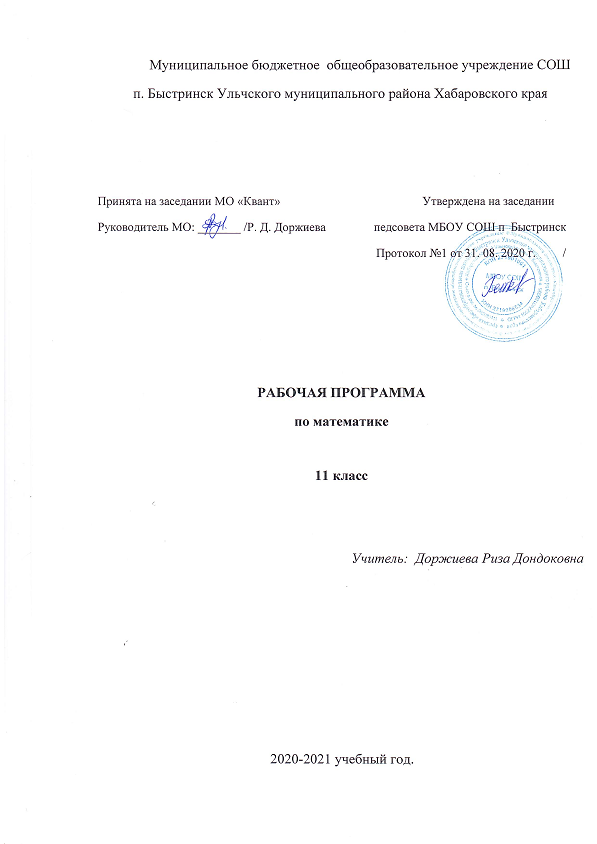 